FORMULAIREDEMANDE DE PRÊT DE SALLEAU THÉÂTRE PUBLIC DE MONTREUIL Ce formulaire est à envoyer au plus tard le 10 novembre 2023.
La mise à disposition d’espace s’effectue pour une durée d’une semaine, du lundi au vendredi. Ce prêt de salle s’accompagne d’un prêt de kit son*, aucun autre accompagnement technique n’est prévu.Les demandes de prêt sont exclusivement réservées aux compagnies résidant en Seine-Saint-Denis.
Les projets seront sélectionnés dans une démarche de parité et de diversité.
*Le kit son est composé de 2 enceintes, 1 console avec 1 câble mini-jack
Ce formulaire est à envoyer au plus tard le 10 novembre 2023.
La mise à disposition d’espace s’effectue pour une durée d’une semaine, du lundi au vendredi. Ce prêt de salle s’accompagne d’un prêt de kit son*, aucun autre accompagnement technique n’est prévu.Les demandes de prêt sont exclusivement réservées aux compagnies résidant en Seine-Saint-Denis.
Les projets seront sélectionnés dans une démarche de parité et de diversité.
*Le kit son est composé de 2 enceintes, 1 console avec 1 câble mini-jack
LA COMPAGNIE / LE COLLECTIF LA COMPAGNIE / LE COLLECTIF Nom de la structure (compagnie, collectif)Adresse de la structure Région de la structureAdresse e-mailNuméro de téléphoneSite internet et/ou réseaux sociauxPROJET ET DEMARCHE ARTISTIQUE PROJET ET DEMARCHE ARTISTIQUE Présentation de la structure (compagnie ou collectif)Titre du projetDiscipline principale 
(théâtre, danse, performance, arts plastiques, musique, cirque, arts visuels…)Nombre de personnes présentes au plateauDates et durées envisagées pour les répétitionsSouhait 1 -  Dates et durées envisagées pour les répétitionsSouhait 2 -  Synthèse du projet proposé pour une semaine de répétitions (une dizaine de lignes maximum) :Synthèse du projet proposé pour une semaine de répétitions (une dizaine de lignes maximum) :Partenaires et soutiens financiers éventuels du projet Lieux et dates éventuels de diffusion prévus pour le projet À JOINDRE AU FORMULAIREÀ JOINDRE AU FORMULAIREUn dossier artistiqueUne attestation de responsabilité civile 
À envoyer obligatoirement à l'adresse : celine.pasquier@theatrepublicmontreuil.com - sans cet élément la candidature ne pourra pas être étudiée.Un dossier artistiqueUne attestation de responsabilité civile 
À envoyer obligatoirement à l'adresse : celine.pasquier@theatrepublicmontreuil.com - sans cet élément la candidature ne pourra pas être étudiée.Fait à Fait à Le      Le      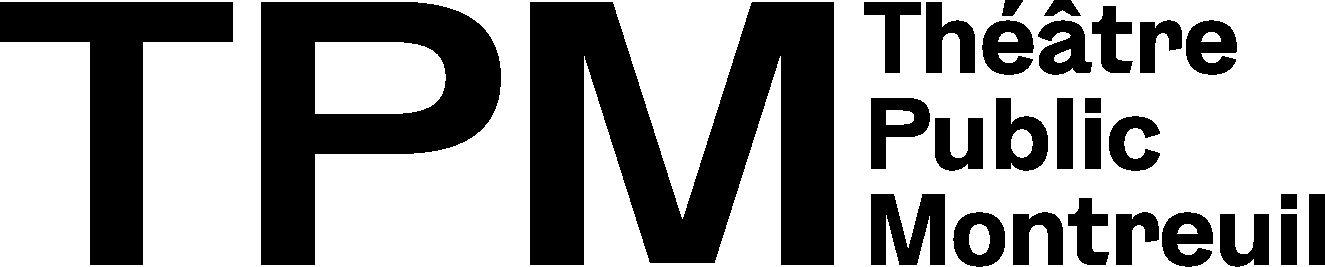 